Pudsey Grangefield SchoolKey Stage 3 Reading Recommendations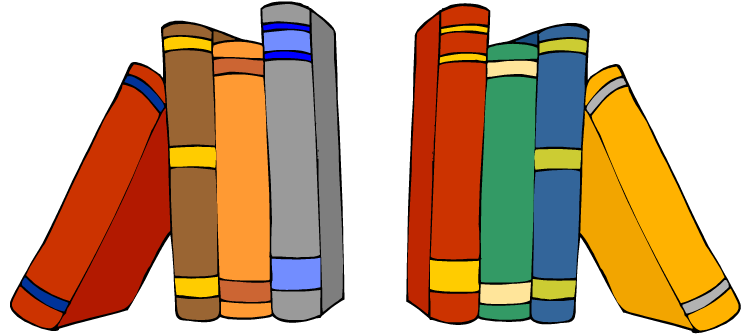 Recommendations by students:English Department RecommendationsYear 7AdventureClassicsReal Life-TeenagePrize WinnerBiography/AutobiographyScience FictionFantasyHistoryFilm and TV Tie-insEnglish Department RecommendationsYear 8HistoricalClassicsHorror/WitchcraftFantasyFunnyDetective StoriesTeen GirlEnglish Department RecommendationsYear 9BiographyOther culturesHistoryTeen GirlClassicsFantasyIssuesTitle AuthorGangster Granny     The boy in the Dress     Demon Dentist etc.David WalliamsWonder     Auggie and MeRaquel J. PalacioThe Fault in Our Stars     Paper Towns etc.John GreenWhen Hitler Stole Pink Rabbit     Bombs on Aunt Dainty     A Small Person Far AwayJudith KerrThe Child’s ElephantRachel Campbell-JohnsonMurder Most Unladylike     First Class Murder     Cream Buns and Crime     Jolly Foul Play etc.Robin StevensCharlie and the Chocolate Factory     The BFG     Matilda     Witches     James and the Giant Peach etc.Roald DahlThe Maze Runner     The Kill Order     The Scorch Trials     The Death Cure     The Fever CodeJames DashnerMy Sister Lives on the Mantelpiece     Silence is Goldfish     Ketchup Clouds     Annabel PitcherBallet Shoes     White boots     Theatre Shoes     Tennis Shoes     Circus Shoes etc.Noel StreatfeildSophie Someone     The Nearest Far away PlaceHayley LongThe Chronicles of Narnia SeriesC.S. Lewis7 Harry Potters     Harry Potter and the Cursed ChildJ.K. RowlingThe Lie Tree Frances HardingeA Monster Calls     Chaos walking trilogy: The knife of never letting go     The Ask and the Answer     Monsters of MenPatrick NessKensuke’s Kingdom     Alone on a Wide Wide Sea     War Horse     Running Wild      Private Peaceful     Why the Whales Cameetc.Michael MorpurgoThe Divergent Series- Divergent     Insurgent     Allegiant     FourVeronica RothOsbert    The Woebegone Twins     The Lily-Livered Prince     Marius and the Band of Blood etc.Christopher William-HillRunning GirlSimon MasonThe Boy in the TowerPolly Ho-YenEverything Everything      The Sun is also a StarNicola YoonJourney to the River SeaEva IbbotsonWe are all made of MoleculesSusin NielsonBoy in the TowerPolly Ho-YenThe Book ThiefMarkus ZusakA Kestral for a KnaveBarry HinesUnrestMichelle HarrisonThe Curious Incident of the Dog in the Night-timeMark HaddonUnder Rose Tainted Skies Louise GormallThe Young SamuraiChris BedfordThe RoarEmma ClaytonDiary of a Mall GirlLuisa PlajaSkull Duggerey PleasantDerek LandyDork DiariesRachel Renée RussellTokyo GhoulSui IshidaGeek Girl Holly SmaleTitleAuthorArtemis Fowl  Eoin ColferMercedes Ice    Kasper in the Glitter Philip RadleyThe Wind in the WillowsLove That Dog Sharon CreechTitleAuthorThe Thief Lord Cornelia FunkeStormbreaker Anthony HorowitzSwallows & Amazons  Arthur RansomeLion Boy  Zouzou CorderCold Tom Sally PrueTroy  -Adele GèrasTitleAuthorCarrie’s War  Nina BawdenAlice ’s Adventures in Wonderland   Lewis CarrollThe Hobbit  J R R TolkienBallet Shoes Noel StreatfieldThe Wizard of Oz Frank BaumPeter Pan  J. M. BarrieTitleAuthorThe Princess Diaries Meg CabotRefugee Boy Benjamin ZephaniahGranny the Pag Nina BawdenMates, Dates & Sole Survivors Cathy HopkinsSaffy’s Angel - Hilary McKayLola Rose - Vicky Angel - The Story of Tracy Beaker - Jacqueline WilsonTitleAuthorRuby Holler Sharon CreechMillions -Frank Cottrell BoyceAlly’s World (Series) Karen McCombieUtterly Me, Clarice Bean Lauren ChildTitleAuthorDiary of Anne FrankAnne FrankAll Creatures Great and Small James HerriotTitleAuthorThe Day of the Triffids  John WyndhamPlague 99 Jean UreTitleAuthorMoon Riders Teresa TomlinsonNorthern Lights Philip PullmanStormchasers Stewart & RiddellThe Earthsea Quartet Ursula Le GuinStravaganza: City of Masks  Mary HoffmanInkheart Cornelia FunkeA Series of Unfortunate Events  Lemony SnicketThee Spiderwick Chronicles Tony Di Terlizzi &Holly BlacKRedwall Brian JacquesTitleAuthorGoodnight Mr Tom Michelle Magorian The Wheel of Surya - Jamila GavinKiss the Dust ElizabethRoman MysteriesCaroline LawrenceThe Silver Sword Ian SerraillierTitleAuthorGoodnight Mr Tom Michelle Magorian Freaky Friday  Mary RodgersWoof!  Allan AhlbergFive Children and It  E. NesbitThe Borrowers  Mary NortonMatilda ,  Charlie and the Chocolate Factory -Roald DahlTitleAuthorGrimm’s Fairytales - R.L StineFrom me to you –   Chris D’Lacy and Linda NewberyI Boy - Lucas Candy - Road of the Dead - Martyn Pig Kevin BrooksTitleAuthorSweet Clarinet  James RiordanRoman Mysteries  Caroline LawrenceTiger, Tiger Lynne Reid BanksPompeii  Robert HarrisPetals in the Ashes  Mary HooperI Coriander Sally GardnerNo Shame, No Fear -Ann TurnbullTitleAuthorSwiss Family Robinson J.D. WeissLittle Women Louisa M. AlcottTitleAuthorWicca Cate TiernanThe Haunting of Alaizabel Cray  Chris WoodingThe Saga of Darren Shan  Darren ShanTitleAuthorMoon Riders - Teresa TomlinsonCry of the Icemark - The Blade of Fire Stuart HillStravaganza Series Mary HoffmanHis Dark Materials  Philip PullmanInkheart Cornelia FunkeThe Edge Chronicles -Chris Stewart & Philip RiddellThe Goosegirl Shannon HaleEragon Christopher PaoliniShadowmancer G.P. TaylorMr Monday; Sabriel Garth NixThe Supernaturalist  Eoin ColferTitleAuthorGeorgia Nicholson Series  Louise RennisonMillions  Frank Cottrell Boyce TitleAuthorThe Body in the Library etc Agatha ChristieThe Ruby in the Smoke (Sally Lockhart series) Philip PullmanMontmorency - Eleanor UpdaleTitleAuthorIndigo’s Star; Saffy’s Angel  Hilary MckayMates, Dates… Cathy HopkinsSkinny Melon and Me  Jean UreGeorgia Nicholson series Louise RennisonWhat a Week to Make A Stand etc  Rosie RushtonFeeling Sorry for Celia; Finding Cassie Crazy Jaclyn MoriartyBhangra Babes Narinder DhamiTitleAuthorThe Woman in Black Susan HillNever Let Me Go Judy BlumeAbomination Robert SwindellsThe Knife of Never Letting Go Patrick NessNumbersRachel WardThe Power of Six (seris) Pittacus LoreThe Edge Alan GibbonsTitleAuthorWild Swans Jung ChangAngela’s Ashes Frank McCourtMemoirs of a Geisha Arthur GoldenTitleAuthorBorn Confused Tanuja Desai HidierRani & Sukh; (Un)arranged Marriage- Bali RaiGarbage King; A Little Piece of Ground Elizabeth LairdNoughts & Crosses Malorie BlackmanUseful Idiots Jan MarkTitleAuthorRemembrance Theresa BreslinThe Girl with the Pearl Earring  Tracy ChavalierTitleAuthorGeorgia Nicholson series - Louise RennisonMates, Dates… - Cathy HopkinsBetween You and Me  Julia ClarkeBeauty Robin McKinleyThe Mediator series - Meg CabotTitleAuthorPride & Prejudice Jane AustenThe Mayor of Casterbridge , Tess of the d’Urbervilles Thomas HardyTale of Two CitiesCharles DickensTitleAuthorAcross the Nightingale Floor Lian HearnCity of Stars; City of Masks Mary HoffmanThe Wee Free Men - Discworld Terry PratchettSabriel Garth NixSong of the Lioness Quartet Tamora PierceTales of Shannara  Terry BrooksThe Gift Alison CroggonsI Robot Isaac AsimovThe Lord of the Rings Trilogy JRR TolkienShadowmancer; Wormwood G.P. TaylorTitleAuthorJunk Melvin BurgessLooking for JJ Anne CassidyThe Opposite of Chocolate Julie Bertagna